   ghujpahh; gy;fiyf;fHfk; 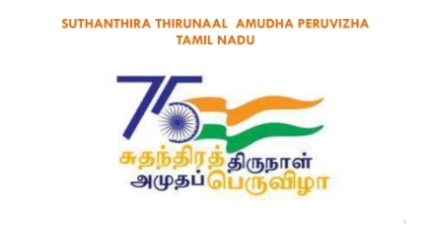 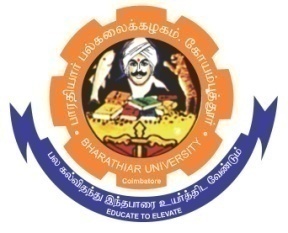 	         BHARATHIAR UNIVERSITY          COIMBATORE – 641 046,  TAMILNADU, INDIA  Advertisement for the Position of Project Assistant (PA)RUSA 2.0 - BCTRCApplications are invited for the post of Project Assistant to work in the RUSA 2.0 - BCTRC under the Department of Textiles and Apparel Design, Bharathiar University, Coimbatore - 641 046.Name of the project		: “Designing of radiation protective clothing”Project duration		: One yearProject positions and number	: Project Assistant (1)Qualification			: M.Sc. Textiles and Apparel Design  M.Sc.Medical Physics  M.Sc.Physics                            M.Sc.Bio Technology  M.Sc.Nanoscience and TechnologyFellowship			: Rs.12,000/- p.m.(Consolidated)The interested candidates may apply with a Bio-data along with passport size photograph and the copies of mark sheets, relevant certificated and any experience certificates from research publications through e-mail on or before 18.01.2022, 05.00PM.PI’s RUSA 2.0 - BCTRCNote: The shortlisted candidates will be informed and called for interview and no other communication in this regard will be entertained.State University   Re-Accredited with “A” Grade by NAACRanked 14th among Indian Universities by MHRD-NIRFName of the PI’s, mail id & DesignationAddress for communicationDr.K.Sangeetha             Professor and Head             Mail id: sangeethatad@buc.edu.inDr.S.Grace AnnapooraniProfessorMail id: gracetad@buc.edu.inDr.M.SumithraAssistant ProfessorMail id: sumitad@buc.edu.in Dr.K.AmuthaAssistant ProfessorMail id: amuthatad@buc.edu.inDr.M.JayakumariAssistant ProfessorMail id: jkkumaritad@buc.edu.in Department of Textiles and Apparel DesignBharathiar UniversityCoimbatore - 641 046.